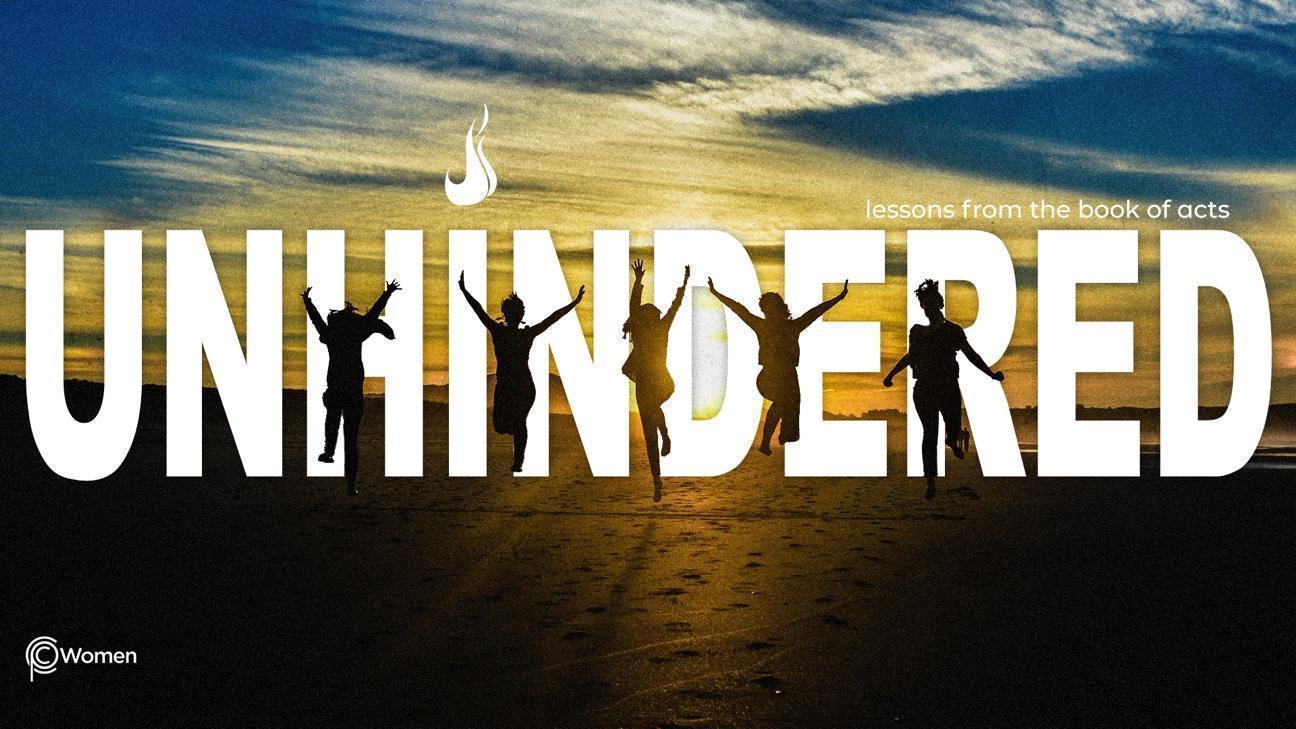 ____________________________________________________________________________LESSON 9     ACTS 9:1-311.  Thinking back to last week’s lesson in Acts 8, which verses or truths have taken root and how did that play out in your daily routine?2.  As you read Acts 9:1-31, list all the ways you see Jesus and the Holy Spirit working.3.  Why was Saul traveling to Damascus as described in V1-2? Look back to Acts 7:57-8:3 also.  4.	From Acts 9:3-9, what does Saul see and hear? What does he realize to be true about Jesus and what was the condition of Saul after this event?5. According to V10-16, what did the Lord ask of Ananias, what were Ananias’ reservations, and how did the Lord convince him to do as he was instructed? 6.	What dramatic changes happened in Saul (V17-22) and how did Jews in Damascus initially receive him?7. a) From V23-25, how did life become more difficult for Saul and what truth did Saul learn during this time as he would later write in 2 Corinthians 11:30-33?     b) When have you had the opportunity to boast about the power of Jesus because of your weakness?8.	Read the account of Saul (later called Paul) in Galatians 1:11-20. What impresses you about Paul’s story and how does this information change your view of Jesus’ call on his life? 9.	In Acts 9:26-27, what role did Barnabas play in Saul’s life? Describe a time you needed a Barnabas or you have been a Barnabas for someone else.10. As you read V28-31, what was happening in the church? Put in your own words what it means to live in the fear of the Lord and to be encouraged by the Holy Spirit. 11. REFLECT ON THE WORDS OF JESUS	In John 8:12b Jesus says, “I am the light of the world. Whoever follows me will never walk in darkness, but will have the light of life.” Write a prayer for the scales to fall from the eyes of your friends and loved ones who are still walking in darkness rather than the light of Jesus.NAME                                                                          PRAYER REQUEST